Тема: Закрепление изученного материала. Чтение слов с буквой П/пЦель: закрепить умение читать слоги, слова и предложения с буквой П/п на основе освоенных способов действийЗадачи  урока:Обучающие:уточнить  и  обобщить  знания детей  о  глухих  и  звонких,  твёрдых  и  мягких  согласных  звуках;распознавать  в  словах новый  звук,  читать  слоги  и  слова  с новой  буквой;читать  тексты,  выполнять  задания  к  ним.Развивающие:развивать  умение  анализировать  и  обобщать;развивать  фонематический слух, внимание,  речь,  логическое  мышление;способствовать  сохранению здоровья  учащихся,  снятию  утомляемости  на  уроке.Воспитывающие:воспитывать  положительное  отношение  к  чтению  как  к  виду  речевой  деятельности;воспитывать  аккуратность,  желание  трудитьсяХод урокаОРГАНИЗАЦИОННЫЙ МОМЕНТПрозвенел звонок и смолк.Начинается урок.Стали все у парт красиво,Поздоровались учтиво.РЕЧЕВАЯ, АРТИКУЛЯЦИОННАЯ И ДЫХАТЕЛЬНАЯ РАЗМИНКА.Чтобы хорошо читать, надо правильно дышать. Упражнение «Чудо нос»  Носиком дышу, Дышу свободно, Глубоко и тихо, Как угодно. Выполню задание,Задержу дыхание... Раз, два, три, четыре –Снова дышим: Глубже, шире. «Шарик красный»Воздух мягко набираем,       (вдох)Шарик красный надуваем,   (выдох)Шарик тужился, пыхтел,      (вдох)Лопнул он и засвистел:         «С-с-с-с-с» .                            (выдох со звуком.)Толстые  внуки  приехали  в  гости ( щёки  надуты); С  ними  худые – кожа  да кости  ( щёки  втянуты); Бабушка  с  дедушкой  всем  улыбнулись ( губы  растянуты  в  улыбку); Поцеловать  они  всех  потянулись ( губы  вытянуты  в  трубочку); Утром  проснулись – в  улыбочку  губы (губы  растянуты  в  улыбку); Дружно  мы  чистим  верхние зубы (язык двигается  вправо–влево по верхним зубам); Губы  сожмём  мы  и  рот  прополощем (поочерёдно  надуваем  щёки); И  самоваром  пыхтим , что  есть  мочи…( выпускаем  воздух  изо  рта); Чашки  поставим,  чтоб  чаю  налили ( выпячиваем  подбородок  вперёд); На  нос  подуем – мы  чай  остудили ( дуем  на  нос); Чаю  попили – никто  не  обижен, Вкусный  был  завтрак – мы  губки  оближем ( облизываем  губы  языком  по  кругу).Логопедическая распевка «Гласные»                    Тихо сели, ноги вместе.                    Буквари лежат на месте!                    Руки замерли у всех.                    Будем думать, будем слушать                    И учиться лучше всех!Речевая разминка.Скороговорка. (интонирование скороговорок с опорой на рисунок)Пыхтит, как пышка,Пухлый мишка.С удивлением; (на доске появляются опоры-смайлы)С радостью;С грустью;На одном дыхании (делаем глубокий вдох, задерживаем дыхание, на выдохе быстро и четко произносим скороговорку). Повторите скороговорку, четко выделяя звук [п].АКТУАЛИЗАЦИЯ ОПОРНЫХ ЗНАНИЙ- С какими звуками познакомились на прошлом уроке? Назовите слова из скороговорки, в которых встретился звук [п]. Что вы можете рассказать про звук [п]?А встречался ли в скороговорке звук [п’]? Придумайте слова, в которых будет мягкий звук [п’].Какой буквой на письме обозначаются звуки  [п], [п’]?ПОСТАНОВКА ЦЕЛИ УРОКА- Сегодня мы продолжим наше знакомство с буквой П. Как вы думаете, чему мы будем учиться? (читать слова с буквой).ОТРАБОТКА НАВЫКА ЧТЕНИЯ СЛОВ И ПРЕДЛОЖЕНИЙ-А сейчас мы с вами отправимся в небольшое путешествие. А куда мы отправимся вы узнаете, когда сможете отыскать спрятанные слова в буквенных цепочках.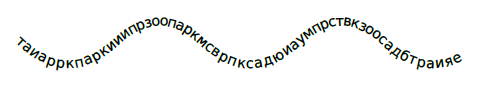 Сопоставление значения слов: парк, зоопарк, сад, зоосад.  В иностранном язык слово «зоо» обозначает «животное».- Как изменилось слово парк, когда к нему присоединили частичку ЗОО?Зоопарк и зоосад – места, в которых можно встретить животных из разных уголков земного шара. Зоопарк от зоосада отличается большей территорией, многочисленными и разнообразными видами животных. Отработка беглости чтения-В путешествие по зоопарку мы отправимся на ракете. Получить билет в зоопарк сможет тот, кто научился быстро и правильно, без ошибок, читать слова в столбиках.Формирование навыка правильного и осознанного чтения слов и предложений.- Чтобы узнать, какие животные поселились в зоопарке, рассмотрите рисунки животных, прочитайте слова.- На какие две группы можно разделить этих животных? Прочитайте только слова – названия зверей.- Прочитайте только слова – названия птиц.Игра «Помоги строителям»- В клетках некоторых животных нужно произвести небольшой ремонт. Помогите строителям найти клетки нужных животных (пума, волк, барс, панда) Используется иллюстративное приложение к журналу «Пачатковая навучанне:сям’я, дзіцячы сад, школа» Буква З  и плакат «Стройка», на дощечки помещаются соответствующие схемы слов.)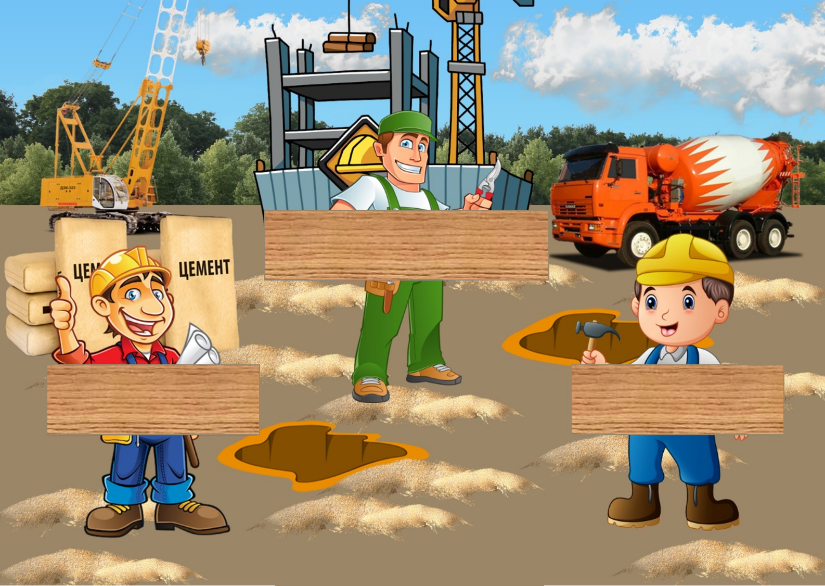 Распустила крылья птица,
И горит, и золотится.
Из заморских к нам долин
Этот хвост принес …
(Павлин)Составьте схему слова.Составьте предложение со словом павлин.Ориентировка в учебной книге-Найдите на странице 92 вопросы. Что помогло вам сориентироваться на странице? Как нужно читать эти предложения? (с вопросительной интонацией). Потренируйтесь читать вопросы самостоятельно?  По очереди читаем вопросы и отвечаем на них. Работа с текстом (с. 93)Чтение хором. Выберите себе текс. Научитесь его читать. Прочитайте друг другу в паре. Оцените  чтение друг друга.  Зеленый цвет – отличное чтение, желтый – хорошее, красный – нужна тренировка. Чтение текста учащимися, получившими отличную оценку.ОБОБЩЕНИЕ И СИСТЕМАТИЗАЦИЯ ИЗУЧЕННОГО МАТЕРИАЛА-Слова с какой буквой мы учились читать?- Какие звуки обозначаются буквой П?- В названии каких животных встречается буква П?ПОДВЕДЕНИЕ ИТОГОВ. РЕФЛЕКСИЯ- Чему мы сегодня учились на уроке?Закончите предложение: Сегодня на уроке я похвалю…